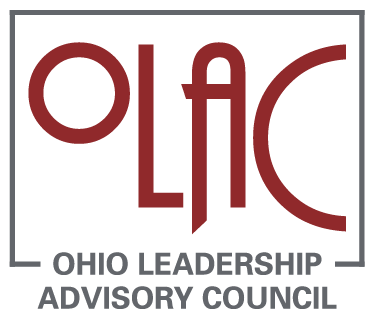 Note-Taking Organizer for VideoPerformance Coaching: Enhancing a Principal’s Instructional Leadership SkillsView each section of the video.  Follow the instructions of the narrator to identify discussion points that address the general practice areas and the elements within each area.Inclusive Instructional and Organizational LeadershipPromote system-wide learningPrioritize the improvement of teaching and learningBuild capacity through support and accountabilitySustain an open and collaborative cultureCapacity Building Through Professional CapitalHuman Capital--quality and capabilities of educational staffSocial Capital--quality and impact of interactionsDecisional Capital--capacity and expertise for making decisionsInclusive Instructional PracticesPlanning of InstructionDelivery of InstructionAssessment of InstructionWrap Up Discussion